عندما أكون جائعاً، عندما أكون عَطشان،عندما أكون متعب،عندما أكون سعيداً، للإتصال بأمي، أستخدم		أستخدم القلم لـأحب أن أقودأشتري الأغراض من	لِشِراء الأغراض، أستخدمأسْتَحِّم في	في الصباح، أَخْتار 		أُعَلِّق ثِيابِي فيأُحِب أَن أَشرَبأُحِب 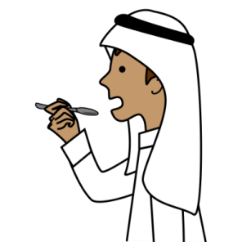 آكُل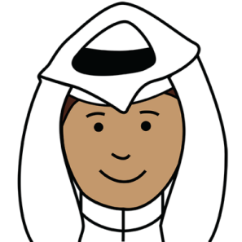 أَضْحَك  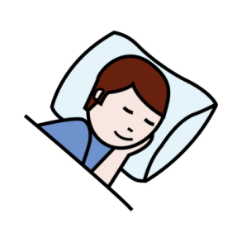 أَنام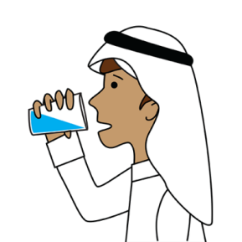 أَشْرَب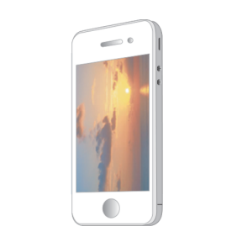 الهاتِف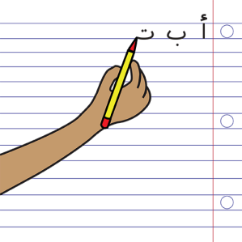 أَكتُب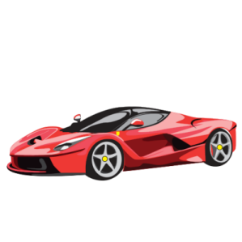 السَيَّارَة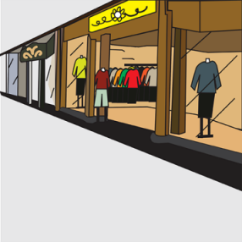 السُوق التِجارِي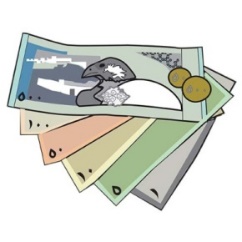 المَال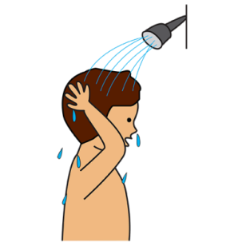 الدُش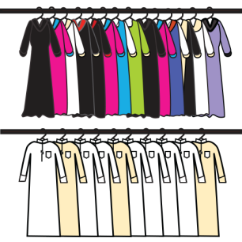 الثِيابالخِزانَة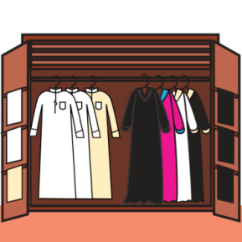 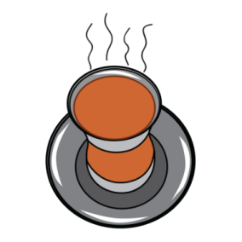 الشَاي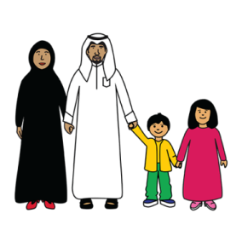 عائِلَتِي